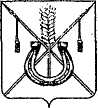 АДМИНИСТРАЦИЯ КОРЕНОВСКОГО ГОРОДСКОГО ПОСЕЛЕНИЯКОРЕНОВСКОГО РАЙОНАПОСТАНОВЛЕНИЕот 15.01.2020   		                                                     			  № 22г. КореновскО проекте решения Совета Кореновского городского поселения Кореновского района «О признании утратившим силу решениеСовета Кореновского городского поселения Кореновского района»В соответствии с решением Совета Кореновского городского поселения Кореновского района от 22 апреля 2014 года № 426 «О порядке                             внесения проектов муниципальных правовых актов в Совет Кореновского городского поселения Кореновского района» администрация Кореновского городского поселения Кореновского района п о с т а н о в л я е т:1. Согласиться с проектом решения Совета Кореновского городского поселения Кореновского района «О признании утратившим силу решение совета Кореновского городского поселения Кореновского района».2. Направить проект решения «О признании утратившим силу решение Совета Кореновского городского поселения Кореновского района» в Совет Кореновского городского поселения для рассмотрения в установленном порядке (прилагается).3. Назначить представителем главы Кореновского городского                 поселения Кореновского района при обсуждении данного проекта                      решения в Совете Кореновского городского поселения Кореновского района исполняющего обязанности заместителя главы Кореновского городского поселения Кореновского района, начальника отдела жилищно-коммунального хозяйства, благоустройства и транспорта администрации Кореновского городского поселения Кореновского района А.Г. Солошенко.4. Общему отделу администрации Кореновского городского поселения Кореновского района (Питиримова) обеспечить размещение настоящего постановления на официальном сайте администрации Кореновского городского поселения Кореновского района в информационно-телекоммуникационной сети «Интернет».5. Постановление вступает в силу со дня его подписания.ГлаваКореновского городского поселения Кореновского района							          М.О. ШутылевПРОЕКТ РЕШЕНИЯСовета Кореновского городского поселенияКореновского района_______________  					                                № ____г. КореновскО признании утратившим силу решение Совета Кореновского городского поселения Кореновского района В связи с внесением изменений в законодательство Российской Федерации и Краснодарского края, Совет Кореновского городского поселения Кореновского района р е ш и л:1. Признать утратившим силу:1.1. Решение Совета Кореновского городского поселения Кореновского района от 27 марта 2019 года №503 «Об утверждении Правил создания, содержания и охраны зеленых насаждений на территории Кореновского городского поселения Кореновского района».2. Настоящее решение подлежит обнародованию и размещению на официальном сайте администрации Кореновского городского поселения Кореновского района в информационно-телекоммуникационной сети «Интернет».3. Контроль за выполнением настоящего решения возложить на председателя постоянной комиссии по вопросам жилищно-коммунального хозяйства Совета Кореновского городского поселения Кореновского района А.Н. Казачек.4. Решение вступает в силу после его официального обнародования.ПРИЛОЖЕНИЕк постановлению	администрацииКореновского городского поселенияКореновского районаот 15.01.2020 № 22ГлаваКореновского городского поселенияКореновского района                                        М.О. ШутылевПредседатель СоветаКореновского городского поселенияКореновского района                                       Е.Д. Деляниди